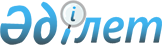 О внесении изменения и дополнения в постановление акимата области от 16 сентября 2008 года N 263 "О бюджетном кредитовании субъектов предпринимательства Северо-Казахстанской области"
					
			Утративший силу
			
			
		
					Постановление акимата Северо-Казахстанской области от 24 сентября 2008 года N 271. Зарегистрировано Департаментом юстиции Северо-Казахстанской области 7 октября 2008 года N 1689. Утратило силу - постановлением акимата Северо-Казахстанской области от 29 июня 2010 года N 160

      Сноска. Утратило силу - постановлением акимата Северо-Казахстанской области от 29.06.2010 г. N 160

      В соответствии с пунктом 2 статьи 27 Закона Республики Казахстан от 23 января 2001 года N 148 "О местном государственном управлении в Республике Казахстан", статьей 28 Закона Республики Казахстан от 24 марта 1998 года N 213 "О нормативных правовых актах",  постановлениемПравительства Республики Казахстан от 6 ноября 2007 года N 1039 "Об утверждении Плана первоочередных действий по обеспечению стабильности социально-экономического развития Республики Казахстан" акимат области ПОСТАНОВЛЯЕТ:

      1. Внести в постановление акимата области от 16 сентября 2008 года N 263 "О бюджетном кредитовании субъектов предпринимательства Северо-Казахстанской области" (зарегистрировано в Северо-Казахстанском региональном разделе реестра государственной регистрации 18 сентября 2008 года за N 1686, опубликовано в газетах "Солтүстік Қазақстан" от 19 сентября 2008 года, "Северный Казахстан" от 19 сентября 2008 года) следующие изменения и дополнения:

      в пункте 2:

      в абзаце втором после слова "малого" дополнить словами "и среднего";

      абзац третий изложить в следующей редакции:

      "максимальную сумму выделения кредитных средств на одного конечного заемщика:

      для субъектов малого предпринимательства - 140 (сто сорок) миллионов тенге;

      для субъектов среднего предпринимательства - 300 (триста) миллионов тенге".

      2. Контроль за исполнением настоящего постановления возложить на заместителя акима области Нуракаева Е.Е.

      3. Настоящее постановление вводится в действие по истечении десяти календарных дней после дня его первого официального опубликования.      Аким области                               С. Билялов
					© 2012. РГП на ПХВ «Институт законодательства и правовой информации Республики Казахстан» Министерства юстиции Республики Казахстан
				